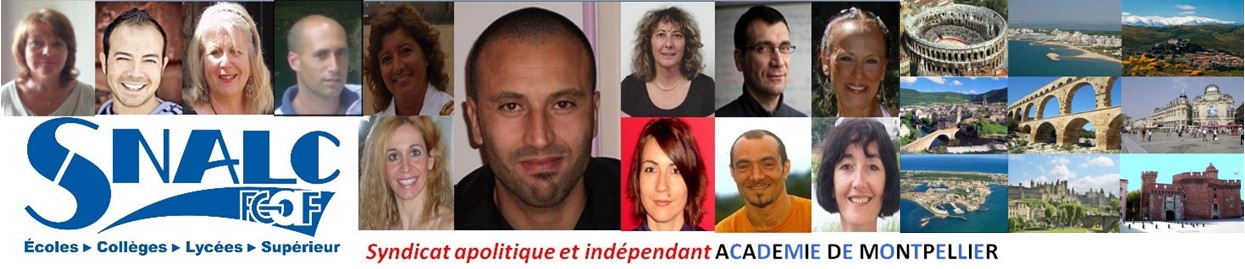 Année 2014Barre d’entréeDiscipline : SES / L1100DépartementBarèmeAudeXGardXHéraultXLozèreXPyrénées OrientalesXZRBarèmeCarcassonne1588.2Narbonne479.2Alès41Nîmes102.2Béziers186Montpellier128.2MendexPerpignan170.2Pradesx